ПРАВИТЕЛЬСТВО СВЕРДЛОВСКОЙ ОБЛАСТИПОСТАНОВЛЕНИЕот 2 апреля 2020 г. N 207-ППОБ УТВЕРЖДЕНИИ ПОРЯДКА ПРЕДОСТАВЛЕНИЯ ИЗ ОБЛАСТНОГО БЮДЖЕТАСУБСИДИЙ СОЦИАЛЬНО ОРИЕНТИРОВАННЫМ НЕКОММЕРЧЕСКИМОРГАНИЗАЦИЯМ, РЕАЛИЗУЮЩИМ ПРОЕКТЫ (ПРОГРАММЫ, МЕРОПРИЯТИЯ)В СФЕРЕ ОБРАЗОВАНИЯ И МОЛОДЕЖНОЙ ПОЛИТИКИСВЕРДЛОВСКОЙ ОБЛАСТИ, И ПРИЗНАНИИ УТРАТИВШИМИ СИЛУОТДЕЛЬНЫХ ПОСТАНОВЛЕНИЙ ПРАВИТЕЛЬСТВА СВЕРДЛОВСКОЙ ОБЛАСТИВ соответствии со статьей 78.1 Бюджетного кодекса Российской Федерации, Федеральным законом от 12 января 1996 года N 7-ФЗ "О некоммерческих организациях", статьей 7 Закона Свердловской области от 27 января 2012 года N 4-ОЗ "О государственной поддержке некоммерческих организаций в Свердловской области" Правительство Свердловской области постановляет:1. Утвердить Порядок предоставления из областного бюджета субсидий социально ориентированным некоммерческим организациям, реализующим проекты (программы, мероприятия) в сфере образования и молодежной политики Свердловской области (прилагается).2. Признать утратившими силу:1) Постановление Правительства Свердловской области от 03.08.2017 N 559-ПП "Об утверждении Положения о конкурсе среди некоммерческих организаций, реализующих образовательные программы технической направленности" ("Официальный интернет-портал правовой информации Свердловской области" (www.pravo.gov66.ru), 2017, 7 августа, N 14125) с изменениями, внесенными Постановлениями Правительства Свердловской области от 07.03.2018 N 95-ПП, от 19.04.2018 N 193-ПП и от 20.09.2018 N 619-ПП;2) Постановление Правительства Свердловской области от 10.05.2018 N 280-ПП "Об утверждении Положения о конкурсе среди некоммерческих организаций, реализующих проекты по оказанию психолого-педагогической, медицинской и социальной помощи детям-инвалидам" ("Официальный интернет-портал правовой информации Свердловской области" (www.pravo.gov66.ru), 2018, 11 мая, N 17390) с изменениями, внесенными Постановлениями Правительства Свердловской области от 25.10.2018 N 771-ПП и от 01.08.2019 N 462-ПП;3) Постановление Правительства Свердловской области от 22.06.2018 N 377-ПП "Об утверждении Положения о конкурсе среди некоммерческих организаций, реализующих образовательные программы патриотической направленности" ("Официальный интернет-портал правовой информации Свердловской области" (www.pravo.gov66.ru), 2018, 25 июня, N 17979);4) Постановление Правительства Свердловской области от 30.05.2019 N 316-ПП "Об утверждении Положения о конкурсе среди частных образовательных организаций и национально-культурных автономий, реализующих этнокультурные образовательные проекты в Свердловской области" ("Официальный интернет-портал правовой информации Свердловской области" (www.pravo.gov66.ru), 2019, 3 июня, N 21518);5) Постановление Правительства Свердловской области от 29.08.2019 N 546-ПП "Об утверждении Положения о конкурсе среди некоммерческих организаций, реализующих социально-педагогические проекты по военно-патриотическому и информационно-медийному направлениям, формированию гражданской активности и личностному развитию детей и молодежи в Свердловской области" ("Официальный интернет-портал правовой информации Свердловской области" (www.pravo.gov66.ru), 2019, 30 августа, N 22408).3. Контроль за исполнением настоящего Постановления возложить на Заместителя Губернатора Свердловской области П.В. Крекова.4. Настоящее Постановление опубликовать на "Официальном интернет-портале правовой информации Свердловской области" (www.pravo.gov66.ru).ГубернаторСвердловской областиЕ.В.КУЙВАШЕВУтвержденПостановлением ПравительстваСвердловской областиот 2 апреля 2020 г. N 207-ПППОРЯДОКПРЕДОСТАВЛЕНИЯ ИЗ ОБЛАСТНОГО БЮДЖЕТА СУБСИДИЙСОЦИАЛЬНО ОРИЕНТИРОВАННЫМ НЕКОММЕРЧЕСКИМ ОРГАНИЗАЦИЯМ,РЕАЛИЗУЮЩИМ ПРОЕКТЫ (ПРОГРАММЫ, МЕРОПРИЯТИЯ) В СФЕРЕОБРАЗОВАНИЯ И МОЛОДЕЖНОЙ ПОЛИТИКИ СВЕРДЛОВСКОЙ ОБЛАСТИГлава 1. ОБЩИЕ ПОЛОЖЕНИЯ1. Настоящий порядок определяет цель, условия и процедуру определения объема и предоставления из областного бюджета субсидий социально ориентированным некоммерческим организациям (далее - некоммерческие организации), реализующим проекты (программы, мероприятия) в сфере образования и молодежной политики Свердловской области (далее - субсидии), а также возврата субсидий в случае нарушения условий, предусмотренных при предоставлении субсидий.2. Предоставление субсидий некоммерческим организациям осуществляется за счет средств областного бюджета, в том числе полученных из федерального бюджета, в соответствии с законом Свердловской области об областном бюджете на соответствующий финансовый год и плановый период в пределах лимитов бюджетных обязательств с целью реализации проектов (программ, мероприятий) в сфере образования и молодежной политики Свердловской области (далее - проекты) в рамках осуществления видов деятельности, предусмотренных частью 1 статьи 31.1 Федерального закона от 12 января 1996 года N 7-ФЗ "О некоммерческих организациях", по результатам конкурсного отбора (далее - конкурс).(в ред. Постановлений Правительства Свердловской области от 29.04.2021 N 250-ПП, от 10.06.2022 N 390-ПП)3. Настоящий порядок разработан в соответствии со статьей 78.1 Бюджетного кодекса Российской Федерации, Федеральным законом от 12 января 1996 года N 7-ФЗ "О некоммерческих организациях", Постановлением Правительства Российской Федерации от 18.09.2020 N 1492 "Об общих требованиях к нормативным правовым актам, муниципальным правовым актам, регулирующим предоставление субсидий, в том числе грантов в форме субсидий, юридическим лицам, индивидуальным предпринимателям, а также физическим лицам - производителям товаров, работ, услуг, и о признании утратившими силу некоторых актов Правительства Российской Федерации и отдельных положений некоторых актов Правительства Российской Федерации", статьей 7 Закона Свердловской области от 27 января 2012 года N 4-ОЗ "О государственной поддержке некоммерческих организаций в Свердловской области".(в ред. Постановления Правительства Свердловской области от 29.04.2021 N 250-ПП)4. Органом государственной власти Свердловской области, до которого в соответствии с бюджетным законодательством Российской Федерации как получателю бюджетных средств доведены в установленном порядке лимиты бюджетных обязательств на предоставление субсидий на соответствующий финансовый год и плановый период, является Министерство образования и молодежной политики Свердловской области (далее - Министерство).5. Субсидии предоставляются некоммерческим организациям в целях реализации проектов по следующим направлениям деятельности:(в ред. Постановления Правительства Свердловской области от 29.04.2021 N 250-ПП)1) образование детей, просветительская деятельность;2) развитие межнационального сотрудничества, сохранение и защита самобытности, культуры, языков и традиций народов Российской Федерации;3) патриотическое, в том числе военно-патриотическое, воспитание граждан Российской Федерации;4) психолого-педагогическое и социальное сопровождение детей с ограниченными возможностями здоровья и детей-инвалидов;5) вовлечение детей и молодежи в социально-экономическую, общественно-политическую и культурную жизнь общества;6) развитие гражданской активности детей и молодежи, в том числе добровольчества (волонтерства);7) профилактика социально опасных форм поведения и формирование здорового образа жизни детей и молодежи.6. Результатом предоставления субсидии является своевременная и в полном объеме реализация некоммерческой организацией проекта, на который предоставлена субсидия по итогам конкурса.Датой достижения результата предоставления субсидии является дата окончания реализации проекта, указанная в соглашении о предоставлении субсидии.(п. 6 в ред. Постановления Правительства Свердловской области от 31.03.2022 N 229-ПП)7. Министерство ежегодно утверждает:1) перечень направлений конкурса в соответствии с направлениями деятельности, указанными в пункте 5 настоящего порядка, и тематик направлений конкурса;2) общий объем субсидии по каждому направлению конкурса;3) максимальный объем субсидии на один проект.7-1. Сведения о субсидии размещаются на едином портале бюджетной системы Российской Федерации в информационно-телекоммуникационной сети "Интернет" в разделе "Бюджет" не позднее 15 рабочего дня, следующего за днем принятия закона Свердловской области об областном бюджете на соответствующий финансовый год и плановый период (закона Свердловской области о внесении изменений в закон Свердловской области об областном бюджете на соответствующий финансовый год и плановый период).(п. 7-1 в ред. Постановления Правительства Свердловской области от 27.12.2022 N 926-ПП)Глава 2. УЧАСТНИКИ КОНКУРСА8. Участниками конкурса могут быть некоммерческие организации, созданные в формах, предусмотренных Федеральным законом от 12 января 1996 года N 7-ФЗ "О некоммерческих организациях", и осуществляющие на территории Свердловской области один или несколько видов (предметов, целей) деятельности в соответствии со своими учредительными документами и направлениями деятельности, указанными в пункте 5 настоящего порядка.(в ред. Постановления Правительства Свердловской области от 29.04.2021 N 250-ПП)9. Участниками конкурса не могут быть:1) потребительские кооперативы, к которым относятся в том числе жилищные, жилищно-строительные и гаражные кооперативы, садоводческие, огороднические и дачные потребительские кооперативы, общества взаимного страхования, кредитные кооперативы, фонды проката, сельскохозяйственные потребительские кооперативы;2) политические партии;3) саморегулируемые организации;4) объединения работодателей;5) объединения кооперативов;6) торгово-промышленные палаты;7) товарищества собственников недвижимости, к которым относятся в том числе товарищества собственников жилья;8) адвокатские палаты;9) адвокатские образования;10) нотариальные палаты;11) государственно-общественные и общественно-государственные организации (объединения), их территориальные (структурные) подразделения (отделения), в том числе являющиеся отдельными юридическими лицами;12) государственные и муниципальные организации;(в ред. Постановления Правительства Свердловской области от 31.03.2022 N 229-ПП)13) микрофинансовые организации.10. К участию в конкурсе допускаются некоммерческие организации, соответствующие по состоянию не ранее чем на первое число месяца, предшествующего месяцу подачи заявки на участие в конкурсе (далее - заявка), следующим требованиям:(в ред. Постановления Правительства Свердловской области от 29.04.2021 N 250-ПП)1) некоммерческие организации зарегистрированы на территории Свердловской области и осуществляют деятельность в качестве юридического лица не менее одного года на день подачи заявки;2) некоммерческие организации не находятся в процессе реорганизации (за исключением реорганизации в форме присоединения к юридическому лицу, являющемуся участником отбора, другого юридического лица), ликвидации, в отношении них не введена процедура банкротства, деятельность некоммерческих организаций не приостановлена в порядке, предусмотренном законодательством Российской Федерации;(в ред. Постановления Правительства Свердловской области от 29.04.2021 N 250-ПП)3) у некоммерческих организаций отсутствует неисполненная обязанность по уплате налогов, сборов, страховых взносов, пеней, штрафов, процентов, подлежащих уплате в соответствии с законодательством Российской Федерации о налогах и сборах;4) у некоммерческих организаций отсутствует просроченная задолженность по возврату в областной бюджет субсидии в соответствии с настоящим порядком, субсидий, бюджетных инвестиций, предоставленных в том числе в соответствии с иными правовыми актами, и иная просроченная (неурегулированная) задолженность по денежным обязательствам перед Свердловской областью;5) некоммерческие организации имеют лицензию на образовательную деятельность (при участии в конкурсе на реализацию образовательных программ).11. К участию в конкурсе не допускаются некоммерческие организации:1) являющиеся иностранным юридическим лицом, а также российским юридическим лицом, в уставном (складочном) капитале которого доля участия иностранных юридических лиц, местом регистрации которых является государство или территория, включенные в утверждаемый Министерством финансов Российской Федерации перечень государств и территорий, предоставляющих льготный налоговый режим налогообложения и (или) не предусматривающих раскрытия и представления информации при проведении финансовых операций (офшорные зоны) в отношении таких юридических лиц, в совокупности превышает 50%;2) имеющие задолженность перед Министерством по отчетности, предусмотренной соглашениями о предоставлении субсидии, использование которой завершено (если сроки представления такой отчетности наступили до дня окончания приема заявок);3) допустившие нецелевое использование субсидии, предусмотренной соглашениями о предоставлении субсидии, использование которой завершено, и (или) представившие в Министерство подложные документы и (или) недостоверную информацию и отчетность;4) утратил силу. - Постановление Правительства Свердловской области от 31.03.2022 N 229-ПП;5) получающие средства из федерального бюджета (бюджета Свердловской области, местного бюджета) на основании иных нормативных правовых актов Российской Федерации (нормативных правовых актов Свердловской области, муниципальных правовых актов) на цель, установленную в настоящем порядке;(подп. 5 введен Постановлением Правительства Свердловской области от 29.04.2021 N 250-ПП)6) не соответствующие требованиям, указанным в пункте 10 настоящего порядка.(подп. 6 введен Постановлением Правительства Свердловской области от 29.04.2021 N 250-ПП)Глава 3. ОРГАНИЗАЦИЯ ПРИЕМА ЗАЯВОКИ ТРЕБОВАНИЯ К ИХ ОФОРМЛЕНИЮ12. Объявление о проведении конкурса и организации приема заявок (далее - объявление) размещается на официальном сайте Министерства в информационно-телекоммуникационной сети "Интернет" (minobraz.egov66.ru) (далее - официальный сайт Министерства) в день начала конкурса и приема заявок.В объявлении указывается следующая информация:1) направление (направления) конкурса (конкурсов) и тематики направлений конкурса (конкурсов);2) общий объем субсидии и количество проектов, на реализацию которых предоставляется субсидия, по каждому направлению конкурса;3) максимальный объем субсидии на реализацию одного проекта;4) даты и время начала (окончания) приема заявок, которые не могут быть меньше 30 календарных дней, следующих за днем размещения объявления;(в ред. Постановления Правительства Свердловской области от 27.12.2022 N 926-ПП)5) место приема заявок;6) наименование, место нахождения, почтовый адрес, адрес электронной почты, официального сайта Министерства;7) результат предоставления субсидии;8) требования к участникам конкурса, перечень документов, представляемых некоммерческой организацией для подтверждения соответствия установленным требованиям;9) требования к заявке и порядок ее подачи, порядок отзыва заявки или внесения в нее изменений;10) правила рассмотрения и оценки заявок;11) порядок и сроки предоставления разъяснений положений объявления;12) срок, в течение которого победители конкурса должны подписать соглашение с Министерством о предоставлении субсидии, условия признания победителя конкурса уклонившимся от подписания соглашения;13) дата размещения результатов конкурса на официальном сайте Министерства, которая не может быть позднее 14 календарного дня, следующего за днем определения победителей конкурса;14) иная информация по вопросам конкурса.(п. 12 в ред. Постановления Правительства Свердловской области от 31.03.2022 N 229-ПП)13. Не позднее первого рабочего дня, следующего за днем размещения объявления, Министерство информирует о проведении конкурса и организации приема заявок Общественную палату Свердловской области.14. Заявка должна содержать:1) заявку на участие в конкурсе по предоставлению из областного бюджета субсидий социально ориентированным некоммерческим организациям, реализующим проекты (программы, мероприятия) в сфере образования и молодежной политики Свердловской области, по форме согласно приложению N 1 к настоящему порядку;2) информацию о некоммерческой организации, включающую:информационную карту социально ориентированной некоммерческой организации по форме согласно приложению N 2 к настоящему порядку;копию устава некоммерческой организации;справку, подтверждающую отсутствие процедуры реорганизации (за исключением реорганизации в форме присоединения к юридическому лицу, являющемуся участником отбора, другого юридического лица), ликвидации некоммерческой организации или принятия арбитражным судом решения о признании некоммерческой организации банкротом и об открытии конкурсного производства, по состоянию не ранее чем на первое число месяца, предшествующего месяцу подачи заявки, подписанную руководителем (уполномоченным им лицом) некоммерческой организации и заверенную печатью некоммерческой организации (при наличии);справку, выданную налоговым органом, подтверждающую отсутствие задолженности по уплате налогов, сборов, страховых взносов, пеней, штрафов, процентов, подлежащих уплате в соответствии с законодательством Российской Федерации о налогах и сборах, по состоянию не ранее первого числа месяца, предшествующего месяцу подачи заявки;согласие на осуществление Министерством и органами государственного финансового контроля Свердловской области контроля за соблюдением цели, условий и порядка предоставления субсидий в свободной форме, подписанное руководителем (уполномоченным им лицом) некоммерческой организации и заверенное печатью некоммерческой организации (при наличии);согласие на публикацию (размещение) в информационно-телекоммуникационной сети "Интернет" информации об участнике конкурса, о подаваемой им заявке, о проекте (программе, мероприятии), заявленном на конкурс, результатах его реализации, иной информации об участнике конкурса или его проекте (программе, мероприятии), связанной с конкурсом, в свободной форме, подписанное руководителем (уполномоченным им лицом) некоммерческой организации и заверенное печатью некоммерческой организации (при наличии);абзац утратил силу. - Постановление Правительства Свердловской области от 31.03.2022 N 229-ПП;справку о том, что некоммерческая организация не получает средства на цель, установленную в настоящем порядке, из федерального бюджета, областного бюджета, местного бюджета в рамках иных нормативных правовых актов Российской Федерации и нормативных правовых актов Свердловской области по состоянию не ранее первого числа месяца, предшествующего месяцу подачи заявки, подписанную руководителем (уполномоченным им лицом) некоммерческой организации и заверенную печатью некоммерческой организации (при наличии);документ, подтверждающий полномочия руководителя некоммерческой организации (уполномоченного им лица);(подп. 2 в ред. Постановления Правительства Свердловской области от 29.04.2021 N 250-ПП)3) информацию о проекте (программе, мероприятии) социально ориентированной некоммерческой организации по форме согласно приложению N 3 к настоящему порядку.Часть вторая утратила силу. - Постановление Правительства Свердловской области от 29.04.2021 N 250-ПП.15. Некоммерческая организация вправе по собственной инициативе включить в состав заявки:1) письма органов государственной власти, органов местного самоуправления, коммерческих и некоммерческих организаций, а также граждан и их объединений, содержащие оценку (отзывы, рекомендации) деятельности некоммерческой организации, или их копии;2) печатные материалы, документы, содержащие, подтверждающие и (или) поясняющие информацию о некоммерческой организации и (или) мероприятиях (деятельности), для осуществления которых запрашивается субсидия.16. Заявка представляется на бумажном носителе и в электронном виде.Заявка на бумажном носителе представляется прошитой, пронумерованной, подписанной руководителем (уполномоченным им лицом) некоммерческой организации и заверенной печатью некоммерческой организации (при наличии).17. Не регистрируются и не рассматриваются заявки, поступившие после окончания срока приема заявок (в том числе посредством почтовой связи), указанного Министерством в объявлении.18. Заявка может быть отозвана или в нее могут быть внесены изменения до окончания срока приема заявок путем официального письменного обращения некоммерческой организации.19. Некоммерческая организация вправе представить на конкурс не более одного проекта по каждой тематике направлений конкурса, утвержденной Министерством в соответствии с пунктом 7 настоящего порядка. Каждый проект оформляется отдельной заявкой.Поступившая заявка регистрируется в журнале регистрации заявок по направлению и тематике конкурса с указанием порядкового номера регистрации, даты и времени ее поступления.(часть вторая в ред. Постановления Правительства Свердловской области от 29.04.2021 N 250-ПП)20. Не допускается представление от одной некоммерческой организации двух и более заявок, совпадающих по характеристикам проектов, по разным направлениям конкурса и (или) тематикам направлений конкурса, утвержденным Министерством в соответствии с пунктом 7 настоящего порядка.Глава 4. СОСТАВ И ДЕЯТЕЛЬНОСТЬКОНКУРСНОЙ КОМИССИИ, ЭКСПЕРТНОГО СОВЕТА,ГРУППЫ ТЕХНИЧЕСКОГО СОПРОВОЖДЕНИЯ КОНКУРСА21. Для проведения конкурса Министерством создаются конкурсная комиссия, экспертный совет и группа технического сопровождения конкурса, составы которых утверждаются приказом Министерства.22. Состав конкурсной комиссии формируются из числа государственных гражданских служащих Свердловской области, замещающих должности государственной гражданской службы в Министерстве, представителей Общественного совета при Министерстве.В составы конкурсной комиссии и экспертного совета могут быть включены представители Законодательного Собрания Свердловской области, исполнительных органов государственной власти Свердловской области, Общественной палаты Свердловской области, коммерческих организаций, осуществляющих благотворительную деятельность, средств массовой информации, органов местного самоуправления муниципальных образований, расположенных на территории Свердловской области, граждане, обладающие высокой квалификацией по направлениям деятельности, указанным в пункте 5 настоящего порядка, представители некоммерческих организаций, деятельность которых направлена на решение социальных проблем, развитие гражданского общества в Свердловской области, при условии, что такие некоммерческие организации не претендуют на предоставление субсидии в соответствии с настоящим порядком.(п. 22 в ред. Постановления Правительства Свердловской области от 31.03.2022 N 229-ПП)23. Численный состав конкурсной комиссии составляет не менее 9 человек. Число членов конкурсной комиссии, замещающих должности государственной гражданской службы Свердловской области, должности муниципальной службы, работающих в государственных и муниципальных учреждениях, должно составлять менее половины состава конкурсной комиссии.24. Состав конкурсной комиссии размещается в открытом доступе на официальном сайте Министерства не позднее 3 рабочих дней со дня его утверждения.25. Члены конкурсной комиссии имеют право:1) знакомиться с заявками;2) письменно излагать свое особое мнение, которое фиксируется в протоколе заседания конкурсной комиссии;3) выйти из состава конкурсной комиссии, подав соответствующее заявление в письменной форме председателю конкурсной комиссии или в Министерство.26. Члены конкурсной комиссии обязаны:1) действовать добросовестно и разумно, руководствуясь фактическими данными, содержащимися в заявке и прилагаемых к ней документах;2) информировать председателя конкурсной комиссии о наличии конфликта интересов до начала рассмотрения заявок.Информация о наличии у члена конкурсной комиссии личной заинтересованности в итогах конкурса или иных обстоятельствах, способных повлиять на участие члена конкурсной комиссии в работе конкурсной комиссии, а также решения, принятые конкурсной комиссией по результатам рассмотрения такой информации, указываются в протоколе заседания конкурсной комиссии.27. Заседание конкурсной комиссии легитимно в случае принятия участия в нем не менее двух третей от общего состава конкурсной комиссии.Заседания конкурсной комиссии могут проводиться как в очной, так и в заочной, дистанционной формах.(часть вторая введена Постановлением Правительства Свердловской области от 29.04.2021 N 250-ПП)28. Решения конкурсной комиссии принимаются большинством голосов членов конкурсной комиссии, присутствующих на заседании конкурсной комиссии.Заочное голосование (голосование в дистанционной форме) проводится путем заполнения членами конкурсной комиссии опросных листов для голосования, направленных в их адрес по электронной почте или иным способом не позднее чем за 1 рабочий день до дня проведения заседания конкурсной комиссии ответственным секретарем конкурсной комиссии с указанием дня окончания приема заполненных и подписанных опросных листов для голосования.(часть первая введена Постановлением Правительства Свердловской области от 29.04.2021 N 250-ПП)Члены конкурсной комиссии, направившие в конкурсную комиссию заполненные и подписанные опросные листы для голосования в установленный срок, считаются принявшими участие в голосовании.(часть вторая введена Постановлением Правительства Свердловской области от 29.04.2021 N 250-ПП)29. Конкурсная комиссия рассматривает, принимает решение и утверждает протоколом заседания конкурсной комиссии:1) перечень некоммерческих организаций, признанных участниками конкурса (далее - участники конкурса) на основании результатов технической экспертизы заявок, проведенной группой технического сопровождения конкурса;2) перечень некоммерческих организаций, не признанных участниками конкурса на основании результатов технической экспертизы заявок, проведенной группой технического сопровождения конкурса;3) рейтинг участников конкурса по результатам рассмотрения предварительного рейтинга участников конкурса, определенного на основании суммы средних баллов, выставленных в соответствии с методикой оценки проектов участников конкурса по предоставлению субсидий из областного бюджета социально ориентированным некоммерческим организациям, реализующим проекты (программы, мероприятия) в сфере образования и молодежной политики Свердловской области, экспертами конкурса (далее - методика оценки), представленной в приложении N 4 к настоящему порядку;(в ред. Постановления Правительства Свердловской области от 29.04.2021 N 250-ПП)4) предложения некоммерческим организациям при несоответствии бюджета проекта мероприятиям проекта о предоставлении на реализацию проекта субсидии в меньшем размере, чем запрашиваемая сумма субсидии;5) список некоммерческих организаций - победителей конкурса (далее - победители конкурса) на основании утвержденного рейтинга участников конкурса.Протокол заседания конкурсной комиссии подписывается членами конкурсной комиссии, присутствовавшими на заседании конкурсной комиссии.30. Основаниями для отказа в признании некоммерческой организации участником конкурса являются:1) несоответствие некоммерческой организации требованиям, указанным в пунктах 8 и 10 настоящего порядка;2) отнесение некоммерческой организации к организациям, указанным в пунктах 9 и 11 настоящего порядка;3) несоответствие представленных некоммерческой организацией документов требованиям, указанным в пунктах 14 и 16 настоящего порядка, или непредставление (представление не в полном объеме) документов, указанных в пункте 14 настоящего порядка;4) несоответствие представленной заявки (или заявок) требованиям, указанным в пунктах 20 и 44 настоящего порядка;5) недостоверность представленной некоммерческой организацией информации, в том числе информации о месте нахождения и адресе юридического лица.(подп. 5 введен Постановлением Правительства Свердловской области от 29.04.2021 N 250-ПП)31. Протоколы заседаний конкурсной комиссии размещаются на официальном сайте Министерства не позднее 3 рабочих дней со дня их проведения.Протокол заседания конкурсной комиссии содержит информацию о результатах рассмотрения заявок, включая сведения о дате, времени и месте рассмотрения заявок, некоммерческих организациях, признанных участниками конкурса, некоммерческих организациях, не признанных участниками конкурса (с указанием причин), и их заявках, иную информацию о конкурсе.(часть вторая в ред. Постановления Правительства Свердловской области от 31.03.2022 N 229-ПП)32. Состав экспертного совета формируется по каждому направлению конкурса, утвержденному Министерством в соответствии с пунктом 7 настоящего порядка.Состав экспертного совета не публикуется и не разглашается.(часть вторая введена Постановлением Правительства Свердловской области от 29.04.2021 N 250-ПП)33. Член экспертного совета (далее - эксперт конкурса) несет ответственность за объективность оценки заявок.34. Эксперт конкурса обязан информировать конкурсную комиссию или Министерство о наличии конфликта интересов до начала оценки заявок.35. Эксперт конкурса при оценке заявок не вправе вступать в контакты с заявителями, в том числе обсуждать с ними поданные ими заявки, напрямую запрашивать документы, информацию и (или) пояснения.36. Каждая заявка оценивается не менее чем тремя экспертами конкурса.37. Заявка оценивается экспертом конкурса в соответствии с критериями, указанными в пунктах 42 и 43 настоящего порядка, и методикой оценки.38. По результатам оценки заявки эксперт конкурса оформляет экспертный лист оценки заявки социально ориентированной некоммерческой организации по форме согласно приложению N 5 к настоящему порядку.39. Группа технического сопровождения конкурса обеспечивает:1) работу конкурсной комиссии и экспертного совета;2) подготовку объявления;(подп. 2 в ред. Постановления Правительства Свердловской области от 29.04.2021 N 250-ПП)3) прием документов от некоммерческих организаций на бумажном носителе и в электронном виде;4) регистрацию заявок в журнале регистрации заявок;5) техническую экспертизу полноты и правильности оформления документов, представляемых некоммерческими организациями на конкурс, - в течение 10 рабочих дней со дня завершения приема заявок;(в ред. Постановления Правительства Свердловской области от 31.03.2022 N 229-ПП)6) сохранность поданных документов на участие в конкурсе и защиту указанных в них персональных данных в соответствии с законодательством Российской Федерации;7) представление в конкурсную комиссию предложений о признании (непризнании) некоммерческих организаций участниками конкурса на основании результатов технической экспертизы;8) формирование предварительного рейтинга проектов участников конкурса на основании оценки заявок экспертами конкурса;9) подготовку проектов организационных и итоговых документов для представления конкурсной комиссии и в Министерство;10) проверку соответствия некоммерческих организаций установленным требованиям и отсутствия оснований для недопущения некоммерческих организаций к участию в конкурсе - в течение 10 рабочих дней со дня завершения приема заявок.(подп. 10 введен Постановлением Правительства Свердловской области от 29.04.2021 N 250-ПП; в ред. Постановления Правительства Свердловской области от 31.03.2022 N 229-ПП)Состав группы технического сопровождения конкурса не публикуется и не разглашается.(часть вторая введена Постановлением Правительства Свердловской области от 29.04.2021 N 250-ПП)Глава 5. КРИТЕРИИ ОЦЕНКИ ЗАЯВОК40. Процедура экспертной оценки заявок осуществляется экспертами конкурса в течение 20 рабочих дней со дня размещения Министерством на официальном сайте протокола конкурсной комиссии о признании некоммерческих организаций участниками конкурса.Процедура экспертной оценки заявок может проводиться как в очной, так и в заочной, дистанционной форме.(часть вторая введена Постановлением Правительства Свердловской области от 29.04.2021 N 250-ПП)41. Заявки оцениваются экспертами конкурса в соответствии с методикой оценки по двум направлениям: оценка деятельности некоммерческой организации и оценка проекта.42. Критерии оценки деятельности некоммерческой организации:1) наличие опыта реализации проектов (максимальное количество баллов - 3);(в ред. Постановления Правительства Свердловской области от 29.04.2021 N 250-ПП)2) информационная открытость некоммерческой организации (максимальное количество баллов - 3);3) наличие опыта использования ресурса добровольчества (максимальное количество баллов - 3);4) масштабы реализации проектов (максимальное количество баллов - 3).Максимальное количество баллов оценки деятельности некоммерческой организации - 12.43. Критерии оценки проекта:1) целенаправленность проекта (максимальное количество баллов - 4);(подп. 1 в ред. Постановления Правительства Свердловской области от 29.04.2021 N 250-ПП)2) результативность проекта (максимальное количество баллов - 15);(в ред. Постановления Правительства Свердловской области от 29.04.2021 N 250-ПП)3) актуальность и социальная значимость проекта, социальная эффективность его реализации (максимальное количество баллов - 8);(в ред. Постановления Правительства Свердловской области от 29.04.2021 N 250-ПП)4) инновационность, уникальность проекта (максимальное количество баллов - 3);5) ресурсность проекта (максимальное количество баллов - 12);(в ред. Постановления Правительства Свердловской области от 29.04.2021 N 250-ПП)6) реалистичность бюджета проекта и обоснованность планируемых расходов на реализацию проекта (максимальное количество баллов - 6);7) экономическая эффективность планируемых расходов на реализацию проекта (максимальное количество баллов - 3).(в ред. Постановления Правительства Свердловской области от 29.04.2021 N 250-ПП)Максимальное количество баллов оценки проекта - 51.(в ред. Постановления Правительства Свердловской области от 29.04.2021 N 250-ПП)Глава 6. РАЗМЕР И ИСПОЛЬЗОВАНИЕ СУБСИДИЙ44. Размер субсидии не может превышать максимальный размер субсидии на один проект, утвержденный Министерством в соответствии с пунктом 7 настоящего порядка.45. Министерство вправе предложить некоммерческой организации, занявшей последнее место в рейтинге, реализовать проект с меньшим объемом запрашиваемой субсидии с возможностью корректировки мероприятий (деятельности) и ожидаемых результатов, описанных в заявке.46. Субсидии могут быть использованы только на осуществление целевых расходов, связанных с реализацией проекта, в том числе:1) расходы на оплату труда;(в ред. Постановления Правительства Свердловской области от 29.04.2021 N 250-ПП)2) расходы на приобретение товаров, работ, услуг;3) расходы на приобретение имущественных прав, в том числе прав на результаты интеллектуальной деятельности;4) расходы на командировки;5) арендные платежи;6) уплата налогов, сборов, страховых взносов и иных обязательных платежей в бюджетную систему Российской Федерации;7) возмещение расходов добровольцев;8) прочие расходы, непосредственно связанные с осуществлением мероприятий.47. За счет субсидий запрещается осуществлять следующие расходы:1) расходы, непосредственно не связанные с реализацией проекта;2) расходы на приобретение недвижимого имущества (включая земельные участки), капитальное строительство новых зданий;3) расходы на приобретение алкогольной и табачной продукции, а также товаров, которые являются предметами роскоши;4) расходы, предусматривающие финансирование политических партий, кампаний и акций, подготовку и проведение митингов, демонстраций, пикетирований;5) погашение задолженности некоммерческой организации;6) уплата штрафов, пеней.Сроки использования субсидий определяются в соглашениях о предоставлении субсидий.Глава 7. СОФИНАНСИРОВАНИЕ ЦЕЛЕВЫХ РАСХОДОВ,СВЯЗАННЫХ С РЕАЛИЗАЦИЕЙ ПРОЕКТА48. Наличие софинансирования целевых расходов, связанных с реализацией проекта, и размер проекта не являются обязательным условием для участия в конкурсе.49. Требование к софинансированию установлено как критерий конкурса.50. В счет исполнения обязательства получателя субсидии по софинансированию целевых расходов могут учитываться:1) фактические расходы за счет внебюджетных источников, целевых поступлений и иных доходов некоммерческой организации;2) безвозмездно полученные имущественные права (по их стоимостной оценке);3) безвозмездно полученные товары, работы и услуги (по их стоимостной оценке);4) труд добровольцев (по его стоимостной оценке, определяемой участником конкурса самостоятельно).Глава 8. ПРЕДОСТАВЛЕНИЕ СУБСИДИЙ И ОСУЩЕСТВЛЕНИЕКОНТРОЛЯ ЗА ИХ ИСПОЛЬЗОВАНИЕМ51. Министерство издает и размещает на официальном сайте Министерства приказ о предоставлении субсидий победителям конкурса в течение 5 рабочих дней со дня размещения на официальном сайте Министерства соответствующих протоколов заседаний конкурсной комиссии.Протокол заседания конкурсной комиссии содержит информацию о результатах конкурса, включая сведения о дате, времени и месте оценки заявок, рейтинге участников конкурса, наименованиях получателей субсидий и объемах предоставляемых им субсидий, иную информацию о конкурсе.(часть вторая в ред. Постановления Правительства Свердловской области от 31.03.2022 N 229-ПП)52. Субсидии из областного бюджета предоставляются некоммерческим организациям - победителям конкурса на основании соглашений, заключаемых между Министерством и некоммерческой организацией (далее - соглашение), в соответствии с типовой формой соглашения, утвержденной приказом Министерства финансов Свердловской области.(в ред. Постановления Правительства Свердловской области от 10.06.2022 N 390-ПП)В соглашение включается условие о согласовании новых условий соглашения или о расторжении соглашения при недостижении согласия по новым условиям в случае уменьшения Министерству ранее доведенных лимитов бюджетных обязательств, приводящего к невозможности предоставления субсидии в размере, определенном в соглашении.(часть вторая введена Постановлением Правительства Свердловской области от 29.04.2021 N 250-ПП)Субсидии из областного бюджета, в том числе полученные за счет средств федерального бюджета, предоставляются получателям субсидий на основании соглашений, заключаемых с Министерством в соответствии с типовой формой, утвержденной Министерством финансов Российской Федерации, в государственной интегрированной информационной системе управления общественными финансами "Электронный бюджет".(часть третья введена Постановлением Правительства Свердловской области от 10.06.2022 N 390-ПП)53. Соглашение заключается в течение 30 календарных дней после размещения на официальном сайте Министерства приказа о результатах конкурса и предоставлении субсидий победителям конкурса.54. При подписании соглашения получатель субсидии должен соответствовать требованиям, указанным в подпунктах 2 - 4 пункта 10 настоящего порядка, и не относиться к некоммерческим организациям, указанным в подпунктах 1, 4 и 5 пункта 11 настоящего порядка, по состоянию на дату не ранее чем на первое число месяца, предшествующего месяцу подачи заявки.(п. 54 в ред. Постановления Правительства Свердловской области от 29.04.2021 N 250-ПП)55. Соответствие получателя субсидии требованиям, указанным в пункте 54 настоящего порядка, подтверждается документами, указанными в абзацах четвертом, пятом, восьмом и девятом подпункта 2 пункта 14 настоящего порядка.Министерство самостоятельно получает сведения:о том, что некоммерческая организация не является иностранным юридическим лицом, а также российским юридическим лицом, в уставном (складочном) капитале которого доля участия иностранных юридических лиц, местом регистрации которых является государство или территория, включенные в утверждаемый Министерством финансов Российской Федерации перечень государств и территорий, предоставляющих льготный налоговый режим налогообложения и (или) не предусматривающих раскрытия и предоставления информации при проведении финансовых операций (офшорные зоны) в отношении таких юридических лиц, в совокупности превышает 50%;об отсутствии у некоммерческих организаций просроченной задолженности по возврату в областной бюджет субсидий в соответствии с настоящим порядком, субсидий, бюджетных инвестиций, предоставленных в том числе в соответствии с иными правовыми актами, и иная просроченная (неурегулированная) задолженность по денежным обязательствам перед Свердловской областью.Проверка соответствия получателя субсидии установленным требованиям осуществляется в сроки, предусмотренные подпунктами 5 и 10 пункта 39 настоящего порядка.(п. 55 в ред. Постановления Правительства Свердловской области от 29.04.2021 N 250-ПП)56. Основаниями для отказа победителю конкурса в предоставлении субсидии являются:1) несоответствие некоммерческой организации требованиям, предусмотренным пунктом 54 настоящего порядка;2) недостоверность представленной некоммерческой организацией информации;3) непредставление (представление в неполном объеме) документов в соответствии с пунктом 55 настоящего порядка;4) поступление в Министерство от уполномоченных государственных органов информации о деструктивном содержании и негативном влиянии проекта и (или) деятельности некоммерческой организации (руководителя некоммерческой организации);(подп. 4 в ред. Постановления Правительства Свердловской области от 10.06.2022 N 390-ПП)5) поступление в Министерство от некоммерческой организации заявления об отказе от заключения соглашения, о несогласии с условиями соглашения.(п. 56 в ред. Постановления Правительства Свердловской области от 29.04.2021 N 250-ПП)57. Перечисление субсидии производится на расчетные счета, открытые победителям конкурса в российских кредитных организациях, в течение 10 рабочих дней со дня заключения соглашения.(п. 57 в ред. Постановления Правительства Свердловской области от 31.03.2022 N 229-ПП)58. В случае если победитель конкурса в течение 40 календарных дней со дня размещения на официальном сайте Министерства приказа о предоставлении субсидий победителям конкурса не совершит действий, необходимых для заключения соглашения, Министерство не заключает соглашение с таким победителем конкурса.59. В случае выявления факта представления победителем конкурса подложных документов и (или) недостоверной информации, в том числе недостоверных заверений, Министерство исключает такую некоммерческую организацию из перечня некоммерческих организаций - победителей конкурса и не заключает с ней соглашение.60. Некоммерческие организации - получатели субсидий (за исключением некоммерческих организаций - получателей субсидий, в том числе полученных за счет средств федерального бюджета) ежеквартально в срок до 20 числа месяца, следующего за отчетным кварталом, и до 25 декабря текущего финансового года представляют в Министерство отчеты по формам, определенным типовой формой соглашения, утвержденной приказом Министерства финансов Свердловской области. Министерство вправе устанавливать в соглашении сроки и формы представления некоммерческой организацией дополнительной отчетности.Некоммерческие организации - получатели субсидий, в том числе полученных за счет средств федерального бюджета, представляют отчеты по формам и в сроки, определенные типовой формой соглашения, утвержденной Министерством финансов Российской Федерации, в государственной интегрированной информационной системе управления общественными финансами "Электронный бюджет".(п. 60 в ред. Постановления Правительства Свердловской области от 10.06.2022 N 390-ПП)61. Некоммерческие организации обеспечивают достижение показателей, необходимых для достижения результатов предоставления субсидии, планируемых к получению при достижении результатов проектов (далее - значения показателей), значения которых устанавливаются в соглашениях.61-1. Министерство проводит мониторинг достижения результатов предоставления субсидии исходя из достижения значений результатов предоставления субсидии, определенных соглашением, и событий, отражающих факт завершения соответствующего мероприятия по получению результата предоставления субсидии (контрольная точка), в порядке и по формам, установленным Министерством финансов Российской Федерации.(п. 61-1 введен Постановлением Правительства Свердловской области от 27.12.2022 N 926-ПП)62. Мерой ответственности получателя субсидии при недостижении значений показателей (показателя), установленных (установленного) в соглашении, является возврат части субсидии. Размер средств субсидии, подлежащих возврату в областной бюджет, рассчитывается по формуле:Vвозврата = (Vсубсидии x k x m / n) x 0,1, где:Vвозврата - размер средств субсидии, подлежащих возврату в областной бюджет;Vсубсидии - размер субсидии, предоставленной получателю субсидии в соответствии с соглашением;m - количество недостигнутых показателей;n - общее количество показателей;k - коэффициент возврата субсидии.Коэффициент возврата субсидии рассчитывается по формуле:k = SUM Di / m, где:SUM Di - суммарное значение индекса, отражающего уровень недостижения i-го показателя;m - количество недостигнутых показателей.Индекс, отражающий уровень недостижения i-го показателя (Di), рассчитывается по формуле:Di = 1 - Ti / Si, где:Ti - фактически достигнутое значение i-го показателя;Si - плановое значение i-го показателя, включенного в соглашение.Субсидия подлежит возврату в областной бюджет в срок до 1 февраля года, следующего за годом, в котором была предоставлена субсидия, по письменному требованию Министерства, направленному некоммерческой организации в течение 10 рабочих дней после представления отчетов, указанных в пункте 60 настоящего порядка.(п. 62 в ред. Постановления Правительства Свердловской области от 31.03.2022 N 229-ПП)63. Некоммерческие организации несут ответственность за соблюдение цели, условий и порядка предоставления субсидий.64. В отношении получателя субсидии и лиц, являющихся поставщиками (подрядчиками, исполнителями) по договорам (соглашениям), заключенным в целях исполнения обязательств по соглашению, Министерством осуществляются проверки соблюдения ими порядка и условий предоставления субсидий, в том числе в части достижения результатов их предоставления.В случае нарушения получателем субсидии условий, установленных при предоставлении субсидии, выявленного в том числе по фактам проверок, проведенных Министерством, а также в случае недостижения получателем субсидии значений результатов предоставления субсидии и показателей, необходимых для достижения результатов предоставления субсидии, требование о возврате средств субсидии направляется Министерством получателю субсидии в течение 10 рабочих дней со дня выявления нарушения.Субсидия подлежит возврату получателем субсидии в областной бюджет в течение 10 рабочих дней со дня получения соответствующего требования Министерства о возврате средств субсидии.При невозврате субсидии в срок, указанный в части третьей настоящего пункта, Министерство принимает меры по взысканию подлежащих возврату в областной бюджет средств субсидии в судебном порядке.(п. 64 в ред. Постановления Правительства Свердловской области от 31.03.2022 N 229-ПП)65. В отношении получателя субсидии и лиц, являющихся поставщиками (подрядчиками, исполнителями) по договорам (соглашениям), заключенным в целях исполнения обязательств по соглашению, проверки осуществляются также органами государственного финансового контроля Свердловской области в соответствии со статьями 268.1 и 269.2 Бюджетного кодекса Российской Федерации.(п. 65 в ред. Постановления Правительства Свердловской области от 31.03.2022 N 229-ПП)Глава 9. ИНФОРМАЦИОННАЯ ОТКРЫТОСТЬ РЕАЛИЗАЦИИПРОЕКТОВ НЕКОММЕРЧЕСКОЙ ОРГАНИЗАЦИЕЙ66. Победитель конкурса обязан размещать в свободном доступе в информационно-телекоммуникационной сети "Интернет" созданные в рамках проекта печатные, аудио- и видеоматериалы.67. Информационные материалы (включая фото- и видеоматериалы) некоммерческой организации о реализации проектов размещаются на официальном сайте некоммерческой организации и (или) других ресурсах в информационно-телекоммуникационной сети "Интернет", на официальном сайте Министерства.Приложение N 1к Порядку предоставленияиз областного бюджета субсидийсоциально ориентированным некоммерческиморганизациям, реализующим проекты(программы, мероприятия) в сфереобразования и молодежной политикиСвердловской областиФорма                                                      Министру образования                                                      и молодежной политики                                                      Свердловской области                                                      И.О. Фамилия                                  ЗАЯВКА           на участие в конкурсе по предоставлению из областного         бюджета субсидий социально ориентированным некоммерческим        организациям, реализующим проекты (программы, мероприятия)                 в сфере образования и молодежной политики                     Свердловской области, в 20__ году    Просим Вас рассмотреть заявку _________________________________________                                  (наименование некоммерческой организации)на участие в конкурсе по предоставлению из  областного   бюджета   субсидийсоциально ориентированным некоммерческим организациям, реализующим  проекты(программы, мероприятия) в  сфере   образования   и   молодежной   политикиСвердловской области, в 20__ году по направлению конкурса ________________,тематике направления _____________________________________________________.    Настоящим подтверждаем, что ___________________________________________                                 (наименование некоммерческой организации)соответствует требованиям, указанным в пунктах 8 и 10, и не   относится   корганизациям, указанным в пунктах 9  и   11   Порядка   предоставления   изобластного бюджета субсидий  социально    ориентированным    некоммерческиморганизациям, реализующим проекты  (программы,    мероприятия)   в    сфереобразования и молодежной политики Свердловской области.Приложение: на ___ л. в ___ экз.Руководительнекоммерческой организации   _______________ ______________________________                                (подпись)           (И.О. Фамилия)                                  М.П.Приложениек заявке на участие в конкурсепо предоставлению из областного бюджетасубсидий социально ориентированнымнекоммерческим организациям, реализующимпроекты (программы, мероприятия) в сфереобразования и молодежной политикиСвердловской областиФормаСПИСОКдокументов, содержащихся в заявке___________________________________________________________,(наименование некоммерческой организации)на участие в конкурсе по предоставлениюиз областного бюджета субсидий социальноориентированным некоммерческим организациям,реализующим проекты (программы, мероприятия) в сфереобразования и молодежной политики Свердловской областиПриложение N 2к Порядку предоставленияиз областного бюджета субсидийсоциально ориентированным некоммерческиморганизациям, реализующим проекты(программы, мероприятия) в сфереобразования и молодежной политикиСвердловской областиФормаИНФОРМАЦИОННАЯ КАРТАсоциально ориентированной некоммерческой организацииПриложение N 3к Порядку предоставленияиз областного бюджета субсидийсоциально ориентированным некоммерческиморганизациям, реализующим проекты(программы, мероприятия) в сфереобразования и молодежной политикиСвердловской областиФормаИНФОРМАЦИЯо проекте (программе, мероприятии) социальноориентированной некоммерческой организации1. Характеристика проекта2. Руководитель проекта3. Команда проекта (заполняется отдельнов отношении каждого члена команды)4. Календарный план реализации проекта5. Бюджет проекта6. Риски проекта7. Планируемые результаты реализации проектаОписание критериев и методов оценки промежуточных и итоговых результатов реализации проекта.Приложениек информации о проекте (программе,мероприятии) социально ориентированнойнекоммерческой организацииФормаСОГЛАСИЕна обработку персональных данных    Я, ___________________________________________________________________,                                   (Ф.И.О.)___________________ серия _________ N ____________ выдан __________________                 (вид документа, удостоверяющего личность)__________________________________________________________________________,                               (когда и кем)проживающий (проживающая) по адресу: _____________________________________,настоящим даю свое согласие на  обработку   организацией,    уполномоченнойМинистерством образования и молодежной политики Свердловской   области   наобеспечение деятельности конкурсной комиссии (далее   -   Оператор),   моихперсональных данных и подтверждаю, что, давая такое согласие,  я   действуюсвоей волей и в своих интересах.Согласие дается с целью обеспечения Оператором условий для участия в конкурсе по предоставлению из областного бюджета субсидий социально ориентированным некоммерческим организациям, реализующим проекты (программы, мероприятия) в сфере образования и молодежной политики Свердловской области, в ____ году и распространяется на следующую информацию: фамилия, имя, отчество, контактный телефон, электронная почта, образование, фото, адрес места жительства (регистрации), реквизиты документа, удостоверяющего личность (серия, номер, когда, где и кем выдан), и иная информация, предусмотренная в информации о проекте (программе, мероприятии) социально ориентированной некоммерческой организации.Настоящее согласие предоставляется на осуществление любых действий в отношении моих персональных данных, которые необходимы или желаемы для достижения указанной выше цели, включая (без ограничения) сбор, хранение, уточнение (обновление, изменение), использование, распространение, уничтожение, а также осуществление любых иных действий с моими персональными данными с использованием средств автоматизации, в том числе в информационно-телекоммуникационных сетях, или без использования таких средств в соответствии с законодательством Российской Федерации.Данное согласие на обработку персональных данных представлено в соответствии с требованиями пунктов 1 и 2 статьи 9 Федерального закона от 27 июля 2006 года N 152-ФЗ "О персональных данных". Оператор вправе обрабатывать персональные данные посредством внесения их в электронные базы данных, включения в списки (реестры) и отчетные формы.Я уведомлен (уведомлена) о том, что мои персональные данные могут быть переданы в соответствии с законодательством Российской Федерации для обработки третьим лицам. Оператор гарантирует осуществление обработки персональных данных в соответствии с законодательством Российской Федерации.В случае неправомерного использования представленных мною персональных данных согласие отзывается посредством моего письменного заявления.Данное согласие действует с ____ года до полного исполнения обязательств Оператором в отношении меня.Приложение N 4к Порядку предоставленияиз областного бюджета субсидийсоциально ориентированным некоммерческиморганизациям, реализующим проекты(программы, мероприятия) в сфереобразования и молодежной политикиСвердловской областиМЕТОДИКАОЦЕНКИ ПРОЕКТОВ УЧАСТНИКОВ КОНКУРСА ПО ПРЕДОСТАВЛЕНИЮСУБСИДИЙ ИЗ ОБЛАСТНОГО БЮДЖЕТА СОЦИАЛЬНО ОРИЕНТИРОВАННЫМНЕКОММЕРЧЕСКИМ ОРГАНИЗАЦИЯМ, РЕАЛИЗУЮЩИМ ПРОЕКТЫ (ПРОГРАММЫ,МЕРОПРИЯТИЯ) В СФЕРЕ ОБРАЗОВАНИЯ И МОЛОДЕЖНОЙ ПОЛИТИКИСВЕРДЛОВСКОЙ ОБЛАСТИ, ЭКСПЕРТАМИ КОНКУРСА1. Эксперт конкурса по предоставлению субсидий из областного бюджета социально ориентированным некоммерческим организациям, реализующим проекты (программы, мероприятия) в сфере образования и молодежной политики Свердловской области (далее - конкурс), оценивает каждый проект, поданный на конкурс, и деятельность социально ориентированной некоммерческой организации, выставляя баллы по следующим критериям оценки:2. Оценка проекта производится каждым экспертом конкурса по шкале оценки критерия.Эксперт конкурса самостоятельно определяет количество баллов по каждому критерию оценки проекта.3. На основании баллов по каждому критерию эксперт конкурса производит расчет суммы баллов по проекту (Битог) по формуле:Битог = 0,2 x Борг + 0,8 x Бпр, где:Борг - сумма баллов по критериям оценки деятельности некоммерческой организации;Бпр - сумма баллов по критериям оценки проекта, представленного некоммерческой организацией.На основании итоговой суммы баллов группа технического сопровождения конкурса формирует предварительный рейтинг проектов участников конкурса с указанием объема субсидии, запрашиваемой некоммерческой организацией на реализацию проекта. Первым в рейтинге ставится проект, набравший наибольшую сумму баллов.В случае равенства баллов приоритет отдается проекту некоммерческой организации - исполнителя общественно полезных услуг, которая включена в реестр некоммерческих организаций - исполнителей общественно полезных услуг в соответствии с Постановлением Правительства Российской Федерации от 26.01.2017 N 89 "О реестре некоммерческих организаций - исполнителей общественно полезных услуг". При равенстве баллов и отсутствии некоммерческих организаций - исполнителей общественно полезных услуг приоритет отдается некоммерческой организации, заявка которой подана в более раннюю дату, а при совпадении дат - в более раннее время согласно журналу регистрации заявок.Субсидия на проект, финансируемый в последнюю очередь, равна остатку суммы средств.Министерство образования и молодежной политики Свердловской области вправе предложить некоммерческой организации, занявшей последнее место в рейтинге, реализовать проект с меньшим объемом запрашиваемой субсидии с возможностью корректировки мероприятий (деятельности) и ожидаемых результатов, описанных в заявке на участие в конкурсе.Приложение N 5к Порядку предоставленияиз областного бюджета субсидийсоциально ориентированным некоммерческиморганизациям, реализующим проекты(программы, мероприятия) в сфереобразования и молодежной политикиСвердловской областиФормаЭКСПЕРТНЫЙ ЛИСТоценки заявки социальноориентированной некоммерческой организацииПодпись эксперта конкурса ____________________Приложение N 6к Порядку предоставленияиз областного бюджета субсидийсоциально ориентированным некоммерческиморганизациям, реализующим проекты(программы, мероприятия) в сфереобразования и молодежной политикиСвердловской областиФормаОТЧЕТО РАСХОДАХ НА РЕАЛИЗАЦИЮ МЕРОПРИЯТИЙ, ИСТОЧНИКОМ ФИНАНСОВОГООБЕСПЕЧЕНИЯ КОТОРЫХ ЯВЛЯЕТСЯ СУБСИДИЯ ИЗ ОБЛАСТНОГО БЮДЖЕТАСОЦИАЛЬНО ОРИЕНТИРОВАННЫМ НЕКОММЕРЧЕСКИМ ОРГАНИЗАЦИЯМ,РЕАЛИЗУЮЩИМ ПРОЕКТЫ (ПРОГРАММЫ, МЕРОПРИЯТИЯ) В СФЕРЕОБРАЗОВАНИЯ И МОЛОДЕЖНОЙ ПОЛИТИКИ СВЕРДЛОВСКОЙ ОБЛАСТИУтратил силу. - Постановление Правительства Свердловской области от 29.04.2021 N 250-ПП.Приложение N 7к Порядку предоставленияиз областного бюджета субсидийсоциально ориентированным некоммерческиморганизациям, реализующим проекты(программы, мероприятия) в сфереобразования и молодежной политикиСвердловской областиФормаОТЧЕТО ДОСТИЖЕНИИ ПЛАНОВЫХ ЗНАЧЕНИЙ ПОКАЗАТЕЛЕЙ,НЕОБХОДИМЫХ ДЛЯ ДОСТИЖЕНИЯ РЕЗУЛЬТАТОВ ПРЕДОСТАВЛЕНИЯСУБСИДИИ ИЗ ОБЛАСТНОГО БЮДЖЕТА СОЦИАЛЬНО ОРИЕНТИРОВАННЫМНЕКОММЕРЧЕСКИМ ОРГАНИЗАЦИЯМ, РЕАЛИЗУЮЩИМ ПРОЕКТЫ (ПРОГРАММЫ,МЕРОПРИЯТИЯ) В СФЕРЕ ОБРАЗОВАНИЯ И МОЛОДЕЖНОЙ ПОЛИТИКИСВЕРДЛОВСКОЙ ОБЛАСТИ, ПЛАНИРУЕМЫХ К ПОЛУЧЕНИЮ ПРИ ДОСТИЖЕНИИРЕЗУЛЬТАТОВ ПРОЕКТА (ПРОГРАММЫ, МЕРОПРИЯТИЯ)Утратил силу. - Постановление Правительства Свердловской области от 29.04.2021 N 250-ПП.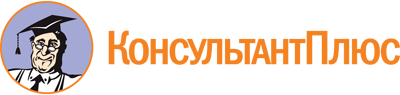 Постановление Правительства Свердловской области от 02.04.2020 N 207-ПП
(ред. от 27.12.2022)
"Об утверждении Порядка предоставления из областного бюджета субсидий социально ориентированным некоммерческим организациям, реализующим проекты (программы, мероприятия) в сфере образования и молодежной политики Свердловской области, и признании утратившими силу отдельных постановлений Правительства Свердловской области"Документ предоставлен КонсультантПлюс

www.consultant.ru

Дата сохранения: 29.06.2023
 Список изменяющих документов(в ред. Постановлений Правительства Свердловской областиот 29.04.2021 N 250-ПП, от 31.03.2022 N 229-ПП, от 10.06.2022 N 390-ПП,от 27.12.2022 N 926-ПП)Список изменяющих документов(в ред. Постановлений Правительства Свердловской областиот 29.04.2021 N 250-ПП, от 31.03.2022 N 229-ПП, от 10.06.2022 N 390-ПП,от 27.12.2022 N 926-ПП)Список изменяющих документов(в ред. Постановлений Правительства Свердловской областиот 29.04.2021 N 250-ПП, от 31.03.2022 N 229-ПП)Список изменяющих документов(в ред. Постановлений Правительства Свердловской областиот 29.04.2021 N 250-ПП, от 31.03.2022 N 229-ПП)Номер строкиНаименование документаНомер страницы1231.Заявка на участие в конкурсе по предоставлению из областного бюджета субсидий социально ориентированным некоммерческим организациям, реализующим проекты (программы, мероприятия) в сфере образования и молодежной политики Свердловской области2.Список документов, содержащихся в заявке на участие в конкурсе по предоставлению из областного бюджета субсидий социально ориентированным некоммерческим организациям, реализующим проекты (программы, мероприятия) в сфере образования и молодежной политики Свердловской области3.Информационная карта социально ориентированной некоммерческой организации (далее - некоммерческая организация)4.Копия устава некоммерческой организации6.Справка, подтверждающая отсутствие процедуры реорганизации (за исключением реорганизации в форме присоединения к юридическому лицу, являющемуся участником отбора, другого юридического лица), ликвидации некоммерческой организации или принятия арбитражным судом решения о признании некоммерческой организации банкротом и об открытии конкурсного производства7.Справка, выданная налоговым органом, подтверждающая отсутствие задолженности по уплате налогов, сборов, страховых взносов, пеней, штрафов, процентов, подлежащих уплате в соответствии с законодательством Российской Федерации о налогах и сборах9.Согласие на осуществление Министерством образования и молодежной политики Свердловской области и органами государственного финансового контроля Свердловской области контроля за соблюдением цели, условий и порядка предоставления субсидии11.Справка о том, что некоммерческая организация не получает средства на цель, установленную Порядком предоставления из областного бюджета субсидий социально ориентированным некоммерческим организациям, реализующим проекты (программы, мероприятия) в сфере образования и молодежной политики Свердловской области, утвержденным Постановлением Правительства Свердловской области от 02.04.2020 N 207-ПП "Об утверждении Порядка предоставления из областного бюджета субсидий социально ориентированным некоммерческим организациям, реализующим проекты (программы, мероприятия) в сфере образования и молодежной политики Свердловской области, и признании утратившими силу отдельных постановлений Правительства Свердловской области", из федерального бюджета, областного бюджета, местного бюджета в рамках иных нормативных правовых актов Российской Федерации и нормативных правовых актов Свердловской области12.Согласие на публикацию (размещение) в информационно-телекоммуникационной сети "Интернет" информации об участнике конкурса, о подаваемой им заявке, о проекте (программе, мероприятии), заявленном на конкурс, результатах его реализации, иной информации об участнике конкурса или его проекте (программе, мероприятии), связанной с конкурсом13.Документ, подтверждающий полномочия руководителя некоммерческой организации (уполномоченного им лица)14.Информация о проекте (программе, мероприятии) некоммерческой организации15.Иные документы, имеющие отношение к деятельности некоммерческой организации и содержанию направляемых на конкурс проектов (при наличии)Руководительнекоммерческой организации(подпись)М.П.(И.О. Фамилия)Список изменяющих документов(в ред. Постановления Правительства Свердловской областиот 29.04.2021 N 250-ПП)Номер строкиИнформация об организацииОписание информации1231.Наименование социально ориентированной некоммерческой организации (далее - некоммерческая организация) с указанием организационно-правовой формы согласно свидетельству о государственной регистрации некоммерческой организации2.Сокращенное наименование некоммерческой организации (при наличии)3.Наименование заявленного проекта (программы, мероприятия) (далее - проект)4.Руководитель некоммерческой организации:Руководитель некоммерческой организации:4.фамилия, имя, отчество, должность4.городской (с кодом населенного пункта) и мобильный (при наличии) телефоны4.адрес электронной почты (при наличии)5.Главный бухгалтер некоммерческой организации:Главный бухгалтер некоммерческой организации:5.фамилия, имя, отчество, должность5.городской (с кодом населенного пункта) и мобильный (при наличии) телефоны5.адрес электронной почты (при наличии)6.Дата создания некоммерческой организации (число, месяц, год)7.Учредители некоммерческой организации8.Наличие среди учредителей некоммерческой организации граждан (организаций) иностранных государств (при наличии указать учредителей)9.Наличие среди учредителей некоммерческой организации юридических лиц (при наличии указать их наименования)10.Наличие у некоммерческой организации структурных подразделений (при наличии указать их общее количество, место нахождения каждого)11.Адрес некоммерческой организации:Адрес некоммерческой организации:12.адрес юридического лица/адрес местонахождения13.фактический адрес14.Телефоны некоммерческой организации (с кодом населенного пункта)15.Адрес электронной почты некоммерческой организации16.Адрес официального сайта некоммерческой организации в информационно-телекоммуникационной сети "Интернет"17.Наличие страниц в социальных сетях в информационно-телекоммуникационной сети "Интернет" (при наличии указать ссылку на страницу)18.Реквизиты некоммерческой организации:Реквизиты некоммерческой организации:18.ОГРН18.ИНН18.КПП18.ОКАТО18.наименование учреждения банка, местонахождение банка18.расчетный счет18.корреспондентский счет18.БИК19.Логотип некоммерческой организации (при наличии)20.Сведения о регистрации некоммерческой организации в Едином государственном реестре юридических лиц21.Основные виды деятельности некоммерческой организации (не более пяти) (ОКВЭД в соответствии с учредительными документами и уставом)22.Основные целевые группы детей (молодежи), с которыми ведется работа в некоммерческой организации23.Количество членов (участников) некоммерческой организации (при наличии, данные приводятся по состоянию на последний отчетный период):Количество членов (участников) некоммерческой организации (при наличии, данные приводятся по состоянию на последний отчетный период):23.физические лица23.юридические лица24.Количество штатных работников некоммерческой организации25.Количество добровольцев некоммерческой организации26.Количество детей (молодых граждан), принявших участие в реализованных некоммерческой организацией проектах за один год до дня подачи заявки на участие в конкурсе27.Количество лиц и организаций, которым оказывались услуги в рамках реализации проектов за один год до дня подачи заявки на участие в конкурсе (при наличии):Количество лиц и организаций, которым оказывались услуги в рамках реализации проектов за один год до дня подачи заявки на участие в конкурсе (при наличии):27.физические лица27.юридические лица28.Количество проектов социальной направленности, успешно реализованных некоммерческой организацией за один год до дня подачи заявки на участие в конкурсе29.Количество и перечень муниципальных образований, расположенных на территории Свердловской области, на территориях которых некоммерческой организацией были реализованы проекты30.Краткое описание не более трех успешно реализованных некоммерческой организацией проектов за один год до дня подачи заявки на участие в конкурсе (указать наименование проекта, сроки реализации, основные цели, сумму бюджета, источники финансирования, достигнутые результаты)31.Наличие информации о деятельности некоммерческой организации в информационно-телекоммуникационной сети "Интернет" (указать количество и ссылки на опубликованный материал), средствах массовой информации (указать количество материалов)Бухгалтер некоммерческой организации(подпись)(И.О. Фамилия)Руководительнекоммерческой организации(подпись)М.П.(И.О. Фамилия)Номер строкиИнформация о проекте (программе, мероприятии)Описание информации1231.Направление конкурса и тематики, которым соответствует проект (программа, мероприятие) (далее - проект)2.Наименование проекта, на реализацию которого запрашивается субсидия(не более 1000 символов)3.Краткое описание проекта(не более 3000 символов)4.Количество и наименования муниципальных образований, расположенных на территории Свердловской области, на территориях которых планируется реализация проекта(не более 1000 символов)5.Срок реализации проекта6.Обоснование социальной значимости проекта (не более 2500 символов)7.Целевые группы проекта8.Цели проекта (как правило, формулируется одна цель проекта, не более 300 символов)9.Задачи проекта(не более 600 символов)10.Организация информационного сопровождения проекта(не более 1000 символов)11.Количественные результаты реализации проекта12.Качественные результаты реализации проекта (социальный эффект по итогам реализации проекта)(не более 1000 символов)13.Партнеры проекта(с указанием видов поддержки)14.Письма поддержки, соглашения о сотрудничестве и иные аналогичные документы (при наличии)15.Дальнейшее развитие проекта(не более 2500 символов)16.Источники ресурсного обеспечения проекта в дальнейшем(не более 500 символов)Номер строкиПеречень представляемых сведений о руководителе проектаСведения о руководителе проекта1231.Ф.И.О. руководителя проекта2.Должность руководителя проекта в социально ориентированной некоммерческой организации(не более 300 символов)3.Дополнительная информация о руководителе проекта (ученое звание, ученая степень, членство в коллегиальных органах) (не более 1000 символов)4.Рабочий телефон5.Мобильный телефон6.Электронная почта7.Образование (наименование образовательной организации, срок окончания, направление подготовки или специальность по диплому)8.Опыт работы руководителем проекта9.Рекомендательные письма, отзывы, характеристики10.Ссылка на профиль в социальных сетях в информационно-телекоммуникационной сети "Интернет" (при наличии)11.Фотография12.Дополнительная информация о руководителе проекта(не более 2500 символов)13.Согласие руководителя проекта на обработку персональных данных в соответствии с формой, прилагаемой к информации о проекте (программе, мероприятии) социально ориентированной некоммерческой организацииНомер строкиПеречень представляемых сведений о членах команды проектаСведения о членах команды1.Ф.И.О. члена команды проекта2.Должность члена команды проекта в социально ориентированной некоммерческой организации3.Должность или роль в заявленном проекте4.Образование (наименование образовательной организации, срок окончания, направление подготовки или специальность по диплому)5.Опыт работы в командах по реализации проектов6.Ссылка на профиль в социальных сетях в информационно-телекоммуникационной сети "Интернет" (при наличии)7.Дополнительная информация(не более 2500 символов)8.Согласие члена команды проекта на обработку персональных данных в соответствии с формой, прилагаемой к информации о проекте (программе, мероприятии) социально ориентированной некоммерческой организацииНомер строкиРешаемая задача проектаМероприятиеДата началаДата завершенияОжидаемые результаты (с указанием количественных и качественных показателей)123456Номер строкиНаименование направлений расходования средствЗапрашиваемая сумма субсидииСофинансирование (если имеется)Номер строкиНаименование направлений расходования средств(рублей)(рублей)1234ИтогоОписание рискаАнтирисковые мероприятияДействия в случае наступления рискового события123Бухгалтерсоциально ориентированной некоммерческой организации(подпись)(И.О. Фамилия)Руководительсоциально ориентированнойнекоммерческой организации(подпись)М.П.(И.О. Фамилия)""года/(дата)(дата)(дата)(дата)(дата)(подпись)(Ф.И.О. полностью)Список изменяющих документов(в ред. Постановлений Правительства Свердловской областиот 29.04.2021 N 250-ПП, от 27.12.2022 N 926-ПП)Номер строкиКритерииПоказателиШкала оценки (баллы)12341.Оценка деятельности социально ориентированной некоммерческой организации (максимально - 12 баллов)Оценка деятельности социально ориентированной некоммерческой организации (максимально - 12 баллов)Оценка деятельности социально ориентированной некоммерческой организации (максимально - 12 баллов)2.Наличие опыта реализации проектов (программ, мероприятий) социальной направленности (далее - проект)количество проектов, реализованных за один год до дня подачи заявки на участие в конкурсепроекты не реализовывались - 0 баллов;от 1 до 3 проектов включительно - 1 балл;от 4 до 6 проектов включительно - 2 балла;свыше 6 проектов - 3 балла3.Информационная открытость социально ориентированной некоммерческой организации (далее - некоммерческая организация)количество материалов в средствах массовой информации и информационно-телекоммуникационной сети "Интернет" об успешной реализации проектов и мероприятий некоммерческой организации за один год до дня подачи заявки на участие в конкурсематериалы не размещались - 0 баллов;от 1 до 10 материалов включительно - 1 балл;от 11 до 20 материалов включительно - 2 балла;свыше 20 материалов, в том числе информационно-аналитических, - 3 балла4.Наличие опыта использования ресурса добровольчестваколичество привлеченных добровольцев (волонтеров)добровольцы (волонтеры) к реализации проектов не привлекались - 0 баллов;добровольцы (волонтеры) привлекались на отдельных этапах реализации проектов в ограниченном количестве (от 1 до 5 человек) - 1 балл;добровольцы привлекались на всех этапах жизненного цикла проектов, но число их крайне ограниченно (от 6 до 15 человек) - 2 балла;проект разработан и реализуется в основном силами добровольцев - 3 балла5.Масштабы реализации проектовколичество муниципальных образований, расположенных на территории Свердловской области (далее - муниципальные образования), в которых были реализованы проекты за один год до дня подачи заявки на участие в конкурсепроекты не реализовывались - 0 баллов;от 1 до 2 муниципальных образований (указаны конкретные муниципальные образования) включительно - 1 балл;от 3 до 5 муниципальных образований (указаны конкретные муниципальные образования) включительно - 2 балла;от 6 и более муниципальных образований (указаны конкретные муниципальные образования) - 3 балла6.Оценка проекта (максимально - 51 балл)Оценка проекта (максимально - 51 балл)Оценка проекта (максимально - 51 балл)7.Целенаправленность проектаскоординированность цели, задач и планируемых результатов проектазадачи проекта не соответствуют целям и не ориентированы на достижение запланированных результатов - 0 баллов;задачи проекта частично соответствуют целям и частично ориентированы на достижение запланированных результатов - 1 балл;задачи проекта полностью соответствуют целям и ориентированы на достижение запланированных результатов - 2 балла8.Целенаправленность проектареалистичность планирования времени: соответствие календарного плана задачам проектакалендарный план не соответствует задачам ни по срокам, ни по объемам работ - 0 баллов;календарный план частично соответствует задачам по срокам и объемам работ, соответствие не очевидно или слабо обосновано (не обосновано) - 1 балл;календарный план полностью соответствует задачам по срокам и объемам работ, соответствие очевидно или дополнительно обосновано - 2 балла9.Результативность проектаопределение рисков проектариски проекта не описаны - 0 баллов;описаны только внешние риски - 1 балл;перечислены внешние риски и риски, связанные с целевыми группами и самой организацией; действия в случае наступления рискового события не конкретны - 2 балла;описаны как внешние риски, так и риски, связанные с целевыми группами и самой организацией, антирисковые мероприятия и действия в случае наступления рискового события описаны и конкретны - 3 балла10.Результативность проектаописание антирисковых мероприятийантирисковые мероприятия не описаны - 0 баллов;антирисковые мероприятия описаны, но они не способны снизить неблагоприятные последствия рисков - 1 балл;антирисковые мероприятия описаны и частично способны снизить неблагоприятные последствия рисков - 2 балла;антирисковые мероприятия описаны и способны предупредить возникновение рисков и (или) снизить неблагоприятные последствия рисков - 3 балла11.Результативность проектаналичие в проекте механизмов оценки промежуточных и итоговых результатов проектаотсутствует описание критериев и методов оценки промежуточных и итоговых результатов реализации проекта - 0 баллов;критерии и методы оценки промежуточных и итоговых результатов реализации проекта описаны частично - 1 балл;критерии и методы описаны, но не позволяют объективно оценить промежуточные и итоговые результаты проекта - 2 балла;критерии и методы описаны, позволяют объективно оценить промежуточные и итоговые результаты проекта - 3 балла12.качественные результаты проекта: влияние проекта на целевые группы и местное сообщество в целомкачественные результаты проекта либо вообще не описаны, либо не соответствуют цели и задачам проекта - 0 баллов;качественные результаты проекта соответствуют целям, описаны в общем, не показано влияние проекта на целевые группы и местное сообщество - 1 балл;качественные результаты проекта соответствуют целям, описаны в общем, без разделения по целевым группам, показано влияние проекта на местное сообщество - 2 балла;качественные результаты проекта соответствуют целям, описаны конкретно для каждой целевой группы, показано влияние проекта на местное сообщество - 3 балла13.описание количественных результатов и продуктов проекта (измеряемых и проверяемых)описание планируемых результатов проекта неконкретно, их невозможно измерить и проверить - 0 баллов;проект содержит перечисление количественных результатов в соответствии с поставленными задачами и календарным планом - 1 балл;проект содержит обоснованное описание планируемых результатов, количественные результаты соответствуют задачам проекта и календарному плану, измеряемы, проверяемы - 2 балла;проект содержит обоснованное описание планируемых результатов, количественные результаты соответствуют задачам проекта и календарному плану, содержит разработанные индикаторы оценки эффективности проекта и методы их определения - 3 балла14.Актуальность и социальная значимость проекта, социальная эффективность его реализацииописание актуальных проблем, на решение которых направлен проектпроблемы не описаны - 0 баллов;проблемы описаны в общих чертах, их актуальность (острота) не обоснована, статистические данные отсутствуют - 1 балл;проблемы описаны конкретно, их актуальность (острота) обоснована в общих чертах (для Российской Федерации в целом, Свердловской области в целом), приведены статистические данные - 2 балла;проблемы описаны конкретно, их актуальность (острота) обоснована с учетом местной специфики, приведены статистические данные - 3 балла15.Актуальность и социальная значимость проекта, социальная эффективность его реализацииописание существующих способов решения проблемсуществующие способы решения проблем не упоминаются - 0 баллов;существующие способы решения проблем перечислены - 1 балл;существующие способы решения проблем описаны подробно - 2 балла16.Актуальность и социальная значимость проекта, социальная эффективность его реализацииописание социальной значимости и социальной эффективности реализации проекта для целевых группсоциальная значимость реализации проекта не определена - 0 баллов;социальная значимость проекта обозначена, но не описано конкурентное преимущество проекта перед аналогичными проектами - 1 балл;социальная значимость проекта обозначена, но конкурентное преимущество проекта перед аналогичными проектами описано частично - 2 балла;социальная значимость проекта обозначена, описано конкурентное преимущество проекта перед аналогичными проектами - 3 балла17.Инновационность, уникальность проектановизна проектанекоммерческая организация реализует заимствованный проект (повторяет реализованные ранее проекты) - 0 баллов;некоммерческая организация реализует заимствованный проект (продолжает реализацию проекта) с обоснованием новых целей (задач, целевых групп), достижения новых качественных результатов - 1 балл;проект является собственной разработкой некоммерческой организации, реализуется повторно с использованием новых технологий, содержательных модулей - 2 балла; проект является собственной разработкой некоммерческой организации, реализуется впервые - 3 балла18.Ресурсность проектаналичие описания и обоснования ресурсного обеспечения проектаобоснование ресурсного обеспечения проекта отсутствует - 0 баллов;имеется частичное перечисление ресурсов проекта - 1 балл;ресурсы проекта перечислены, но не показана их связь с целями, задачами и календарным планом проекта - 2 балла;дано полное описание ресурсов проекта в соответствии с его целями, задачами и календарным планом - 3 балла19.Ресурсность проектапрофессиональный уровень команды проектаописание команды проекта отсутствует - 0 баллов;состав команды перечислен без связи с задачами и календарным планом, распределение функций отсутствует, квалификация не подтверждена документами - 1 балл;состав команды соответствует задачам проекта и календарному плану, распределение функций отсутствует, квалификация членов команды не подтверждена документами - 2 балла;квалификация и опыт членов команды соответствуют задачам проекта и календарному плану, показано распределение функций внутри команды в соответствии с профессиональной квалификацией, квалификация подтверждена документами - 3 балла20.наличие материально-технической базы, необходимой для реализации проекта и достижения запланированных результатовописание материально-технической базы отсутствует - 0 баллов;информация о материально-технической базе представлена в общем, без привязки к проекту - 1 балл;материально-техническая база соответствует проекту частично, дано технико-экономическое обоснование ее развития для достижения запланированных результатов - 2 балла;материально-техническая база достаточна для реализации проекта и достижения запланированных результатов - 3 балла21.собственный вклад некоммерческой организации и дополнительные ресурсы, привлекаемые на реализацию проектадоля финансирования проекта из внебюджетных источников от общей суммы затрат на реализацию проекта составляет:менее 10% - 0 баллов;от 11% до 20% от общего объема финансирования - 1 балл;от 21% до 30% от общего объема финансирования - 2 балла;свыше 30% от общего объема финансирования - 3 балла22.Реалистичность бюджета проекта и обоснованность планируемых расходов на реализацию проектареалистичность и обоснованность бюджета проекта и минимизация затрат по проектубюджет не детализирован, указаны только общие статьи, расценки на оплату труда исполнителей, проведение мероприятий, закупку оборудования не ясны или являются существенно завышенными - 1 балл;бюджет слабо детализирован, но не отклоняется от календарного плана, расценки на оплату труда исполнителей, проведение мероприятий, закупку оборудования и прочее соответствуют общепринятым - 2 балла;бюджет детализирован, полностью соответствует календарному плану проекта, расценки на оплату труда исполнителей проекта, проведение мероприятий, закупку оборудования и прочего обоснованы и реалистичны - 3 балла23.обоснованность расходов на оплату труда исполнителей проекта за счет средств субсидии от общей суммы запрашиваемой субсидииобоснованность расходов на оплату труда исполнителей проекта за счет средств субсидии от общей суммы запрашиваемой субсидии:расходы на оплату труда не обоснованы - 0 баллов;расходы на оплату труда обоснованы частично - 1 балл;расходы на оплату труда обоснованы без приложения расчетов на оплату труда - 2 балла;расходы на оплату труда обоснованы, приложены расчеты на оплату труда задействованных в проекте специалистов - 3 балла(п. 23 в ред. Постановления Правительства Свердловской области от 27.12.2022N 926-ПП)(п. 23 в ред. Постановления Правительства Свердловской области от 27.12.2022N 926-ПП)(п. 23 в ред. Постановления Правительства Свердловской области от 27.12.2022N 926-ПП)(п. 23 в ред. Постановления Правительства Свердловской области от 27.12.2022N 926-ПП)24.Экономическая эффективность планируемых расходов на реализацию проектаописание оценки экономической эффективности планируемых расходов на реализацию проектаэкономическая эффективность планируемых расходов на реализацию проекта не описана - 0 баллов;перечислены меры, направленные на снижение экономических затрат на реализацию проекта, - 1 балл;экономическая эффективность планируемых расходов на реализацию проекта обоснована, указаны источники снижения затрат - 2 балла;экономическая эффективность планируемых расходов на реализацию проекта обоснована, указаны источники снижения затрат, описано конкурентное преимущество проекта перед аналогичными проектами - 3 баллаСписок изменяющих документов(в ред. Постановлений Правительства Свердловской областиот 29.04.2021 N 250-ПП, от 27.12.2022 N 926-ПП)Наименование социально ориентированной некоммерческой организацииНаименование социально ориентированной некоммерческой организацииНаименование социально ориентированной некоммерческой организацииФ.И.О. эксперта конкурсаДата проведения экспертизыДата проведения экспертизыНомер строкиКритерииПоказателиШкала оценки (баллы)Набранные баллы123451.Оценка деятельности социально ориентированной некоммерческой организации (максимально - 12 баллов)Оценка деятельности социально ориентированной некоммерческой организации (максимально - 12 баллов)Оценка деятельности социально ориентированной некоммерческой организации (максимально - 12 баллов)Оценка деятельности социально ориентированной некоммерческой организации (максимально - 12 баллов)2.Наличие опыта реализации проектов (программ, мероприятий) социальной направленности (далее - проект)количество проектов, реализованных за один год до дня подачи заявки на участие в конкурсепроекты не реализовывались - 0 баллов;от 1 до 3 проектов включительно - 1 балл;от 4 до 6 проектов включительно - 2 балла;свыше 6 проектов - 3 балла3.Информационная открытость социально ориентированной некоммерческой организации (далее - некоммерческая организация)количество материалов в средствах массовой информации и информационно-телекоммуникационной сети "Интернет" об успешной реализации проектов и мероприятий некоммерческой организации за один год до дня подачи заявки на участие в конкурсематериалы не размещались - 0 баллов;от 1 до 10 материалов включительно - 1 балл;от 11 до 20 материалов включительно - 2 балла;свыше 20 материалов, в том числе информационно-аналитических, - 3 балла4.Наличие опыта использования ресурса добровольчестваколичество привлеченных добровольцев (волонтеров)добровольцы (волонтеры) к реализации проектов не привлекались - 0 баллов;добровольцы (волонтеры) привлекались на отдельных этапах реализации проектов в ограниченном количестве (от 1 до 5 человек) - 1 балл;добровольцы привлекались на всех этапах жизненного цикла проектов, но число их крайне ограниченно (от 6 до 15 человек) - 2 балла;проект разработан и реализуется в основном силами добровольцев - 3 балла5.Масштабы реализации проектовколичество муниципальных образований, расположенных на территории Свердловской области (далее - муниципальные образования), в которых были реализованы проекты за один год до дня подачи заявки на участие в конкурсепроекты не реализовывались - 0 баллов;от 1 до 2 муниципальных образований (указаны конкретные муниципальные образования) включительно - 1 балл;от 3 до 5 муниципальных образований (указаны конкретные муниципальные образования) включительно - 2 балла;от 6 и более муниципальных образований (указаны конкретные муниципальные образования) - 3 балла6.Оценка проекта (максимально - 51 балл)Оценка проекта (максимально - 51 балл)Оценка проекта (максимально - 51 балл)7.Целенаправленность проектаскоординированность цели, задач и планируемых результатов проектазадачи проекта не соответствуют целям и не ориентированы на достижение запланированных результатов - 0 баллов;задачи проекта частично соответствуют целям и частично ориентированы на достижение запланированных результатов - 1 балл;задачи проекта полностью соответствуют целям и ориентированы на достижение запланированных результатов - 2 балла;8.Целенаправленность проектареалистичность планирования времени: соответствие календарного плана задачам проектакалендарный план не соответствует задачам ни по срокам, ни по объемам работ - 0 баллов;календарный план частично соответствует задачам по срокам и объемам работ, соответствие не очевидно или слабо обосновано (не обосновано) - 1 балл;календарный план полностью соответствует задачам по срокам и объемам работ, соответствие очевидно или дополнительно обосновано - 2 балла9.Результативность проектаопределение рисков проектариски проекта не описаны - 0 баллов;описаны только внешние риски - 1 балл;перечислены внешние риски и риски, связанные с целевыми группами и самой организацией; действия в случае наступления рискового события не конкретны - 2 балла;описаны как внешние риски, так и риски, связанные с целевыми группами и самой организацией, антирисковые мероприятия и действия в случае наступления рискового события описаны и конкретны - 3 балла10.Результативность проектаописание антирисковых мероприятийантирисковые мероприятия не описаны - 0 баллов;антирисковые мероприятия описаны, но они не способны снизить неблагоприятные последствия рисков - 1 балл;антирисковые мероприятия описаны и частично способны снизить неблагоприятные последствия рисков - 2 балла;антирисковые мероприятия описаны и способны предупредить возникновение рисков и (или) снизить неблагоприятные последствия рисков - 3 балла11.наличие в проекте механизмов оценки промежуточных и итоговых результатов проектаотсутствует описание критериев и методов оценки промежуточных и итоговых результатов реализации проекта - 0 баллов;критерии и методы оценки промежуточных и итоговых результатов реализации проекта описаны частично - 1 балл;критерии и методы описаны, но не позволяют объективно оценить промежуточные и итоговые результаты проекта - 2 балла;критерии и методы описаны, позволяют объективно оценить промежуточные и итоговые результаты проекта - 3 балла12.качественные результаты проекта: влияние проекта на целевые группы и местное сообщество в целомкачественные результаты проекта либо вообще не описаны, либо не соответствуют цели и задачам проекта - 0 баллов;качественные результаты проекта соответствуют целям, описаны в общем, не показано влияние проекта на целевые группы и местное сообщество - 1 балл;качественные результаты проекта соответствуют целям, описаны в общем, без разделения по целевым группам, показано влияние проекта на местное сообщество - 2 балла;качественные результаты проекта соответствуют целям, описаны конкретно для каждой целевой группы, показано влияние проекта на местное сообщество - 3 балла13.описание количественных результатов и продуктов проекта (измеряемых и проверяемых)описание планируемых результатов проекта неконкретно, их невозможно измерить и проверить - 0 баллов;проект содержит перечисление количественных результатов в соответствии с поставленными задачами и календарным планом - 1 балл;проект содержит обоснованное описание планируемых результатов, количественные результаты соответствуют задачам проекта и календарному плану, измеряемы, проверяемы - 2 балла;проект содержит обоснованное описание планируемых результатов, количественные результаты соответствуют задачам проекта и календарному плану, содержит разработанные индикаторы оценки эффективности проекта и методы их определения - 3 балла14.Актуальность и социальная значимость проекта, социальная эффективность его реализацииописание актуальных проблем, на решение которых направлен проектпроблемы не описаны - 0 баллов;проблемы описаны в общих чертах, их актуальность (острота) не обоснована, статистические данные отсутствуют - 1 балл;проблемы описаны конкретно, их актуальность (острота) обоснована в общих чертах (для Российской Федерации в целом, Свердловской области в целом), приведены статистические данные - 2 балла;проблемы описаны конкретно, их актуальность (острота) обоснована с учетом местной специфики, приведены статистические данные - 3 балла15.Актуальность и социальная значимость проекта, социальная эффективность его реализацииописание существующих способов решения проблемсуществующие способы решения проблем не упоминаются - 0 баллов;существующие способы решения проблем перечислены - 1 балл;существующие способы решения проблем описаны подробно - 2 балла16.Актуальность и социальная значимость проекта, социальная эффективность его реализацииописание социальной значимости и социальной эффективности реализации проекта для целевых группсоциальная значимость реализации проекта не определена - 0 баллов;социальная значимость проекта обозначена, но не описано конкурентное преимущество проекта перед аналогичными проектами - 1 балл;социальная значимость проекта обозначена, но конкурентное преимущество проекта перед аналогичными проектами описано частично - 2 балла;социальная значимость проекта обозначена, описано конкурентное преимущество проекта перед аналогичными проектами - 3 балла17.Инновационность, уникальность проектановизна проектанекоммерческая организация реализует заимствованный проект (повторяет реализованные ранее проекты) - 0 баллов;некоммерческая организация реализует заимствованный проект (продолжает реализацию проекта) с обоснованием новых целей (задач, целевых групп), достижения новых качественных результатов - 1 балл;проект является собственной разработкой некоммерческой организации, реализуется повторно с использованием новых технологий, содержательных модулей - 2 балла;проект является собственной разработкой некоммерческой организации, реализуется впервые - 3 балла18.Ресурсность проектаналичие описания и обоснования ресурсного обеспечения проектаобоснование ресурсного обеспечения проекта отсутствует - 0 баллов;имеется частичное перечисление ресурсов проекта - 1 балл;ресурсы проекта перечислены, но не показана их связь с целями, задачами и календарным планом проекта - 2 балла;дано полное описание ресурсов проекта в соответствии с его целями, задачами и календарным планом - 3 балла19.Ресурсность проектапрофессиональный уровень команды проектаописание команды проекта отсутствует - 0 баллов;состав команды перечислен без связи с задачами и календарным планом, распределение функций отсутствует, квалификация не подтверждена документами - 1 балл;состав команды соответствует задачам проекта и календарному плану, распределение функций отсутствует, квалификация членов команды не подтверждена документами - 2 балла;квалификация и опыт членов команды соответствуют задачам проекта и календарному плану, показано распределение функций внутри команды в соответствии с профессиональной квалификацией, квалификация подтверждена документами - 3 балла20.наличие материально-технической базы, необходимой для реализации проекта и достижения запланированных результатовописание материально-технической базы отсутствует - 0 баллов;информация о материально-технической базе представлена в общем, без привязки к проекту - 1 балл;материально-техническая база соответствует проекту частично, дано технико-экономическое обоснование ее развития для достижения запланированных результатов - 2 балла;материально-техническая база достаточна для реализации проекта и достижения запланированных результатов - 3 балла21.собственный вклад некоммерческой организации и дополнительные ресурсы, привлекаемые на реализацию проектадоля финансирования проекта из внебюджетных источников от общей суммы затрат на реализацию проекта составляет:менее 10% - 0 баллов;от 11% до 20% от общего объема финансирования - 1 балл;от 21% до 30% от общего объема финансирования - 2 балла;свыше 30% от общего объема финансирования - 3 балла22.Реалистичность бюджета проекта и обоснованность планируемых расходов на реализацию проектареалистичность и обоснованность бюджета проекта и минимизация затрат по проектубюджет не детализирован, указаны только общие статьи, расценки на оплату труда исполнителей, проведение мероприятий, закупку оборудования не ясны или являются существенно завышенными - 1 балл;бюджет слабо детализирован, но не отклоняется от календарного плана, расценки на оплату труда исполнителей, проведение мероприятий, закупку оборудования и прочее соответствуют общепринятым - 2 балла;бюджет детализирован, полностью соответствует календарному плану проекта, расценки на оплату труда исполнителей проекта, проведение мероприятий, закупку оборудования и прочего обоснованы и реалистичны - 3 балла23.обоснованность расходов на оплату труда исполнителей проекта за счет средств субсидии от общей суммы запрашиваемой субсидииобоснованность расходов на оплату труда исполнителей проекта за счет средств субсидии от общей суммы запрашиваемой субсидии:расходы на оплату труда не обоснованы - 0 баллов;расходы на оплату труда обоснованы частично - 1 балл;расходы на оплату труда обоснованы без приложения расчетов на оплату труда - 2 балла;расходы на оплату труда обоснованы, приложены расчеты на оплату труда задействованных в проекте специалистов - 3 балла24.Экономическая эффективность планируемых расходов на реализацию проектаописание оценки экономической эффективности планируемых расходов на реализацию проектаэкономическая эффективность планируемых расходов на реализацию проекта не описана - 0 баллов;перечислены меры, направленные на снижение экономических затрат на реализацию проекта, - 1 балл;экономическая эффективность планируемых расходов на реализацию проекта обоснована, указаны источники снижения затрат - 2 балла;экономическая эффективность планируемых расходов на реализацию проекта обоснована, указаны источники снижения затрат, описано конкурентное преимущество проекта перед аналогичными проектами - 3 балла